Содержание: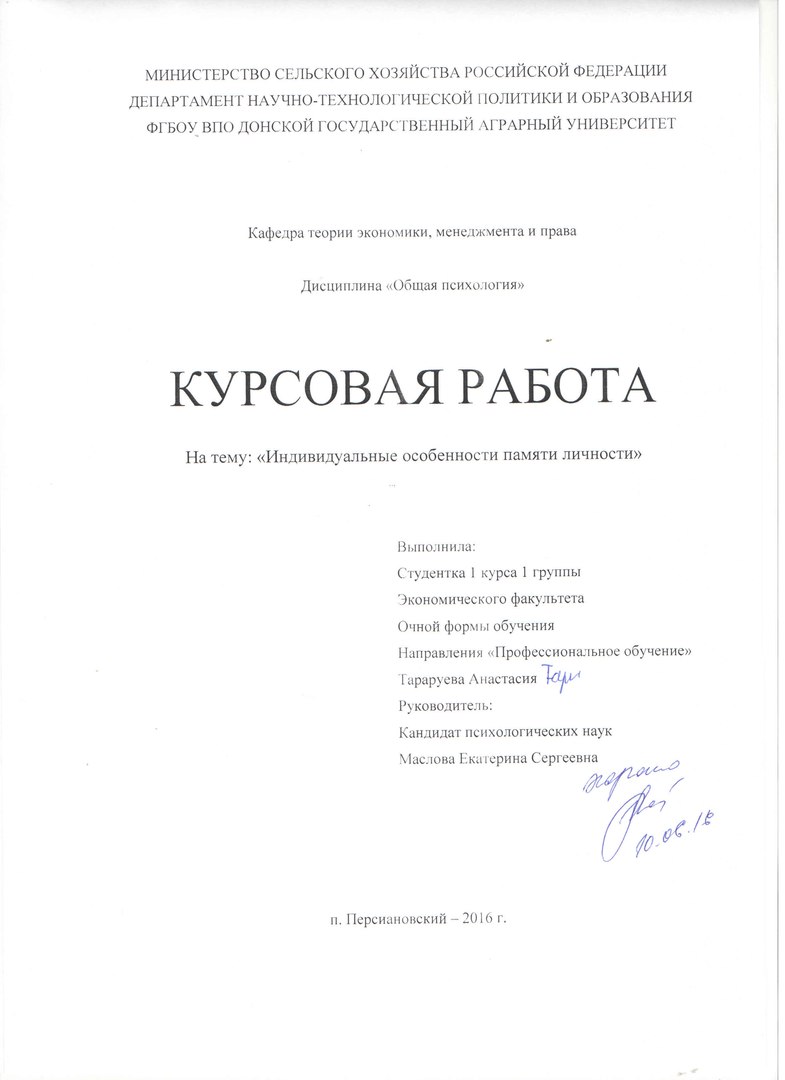 Введение…………………………………………………..………………3Глава 1. Подходы ученых к изучению индивидуальных особенностей памяти………………………………………………….…61.1. История изучения проблемы памяти………………………………61.2. Виды памяти и индивидуальные особенности человеческой памяти……………………………………………………………………10Глава 2. Организация практического исследования индивидуальных особенностей памяти…………………………………………………...222.1. Описание методов исследования ………………………………...222.2. Анализ полученных данных………………………………………23Заключение……………………………………………...………………25Приложение……………………………………………………………..27Список литературы……………………………………………………..29                                     Введение       Образы внешнего мира, возникшие в коре головного мозга, не исчезают бесследно. Они оставляют след, который может сохраняться в течение длительного времени. Запоминание, сохранение и последующее воспроизведение личностью ее опыта и составляют сущность такого явления как память. Благодаря памяти расширяются познавательные возможности человека.      Память - форма психического отражения, заключающаяся в закреплении, сохранении и последующем воспроизведении прошлого опыта [3,с.161]      Тема данной курсовой работы актуальна на сегодняшний день потому, что именно память лежит в основе способностей человека, является условием обучения, приобретения знаний, формирования умений и навыков. Без памяти невозможно нормальное функционирование ни личности, ни общества. Благодаря своей памяти, её совершенствованию человек выделился из животного царства и достиг тех высот, на которых он сейчас находится. Да и дальнейший прогресс человечества без постоянного улучшения этой функции немыслим.      Абсолютно все, что мы знаем, умеем, есть следствие способности мозга запоминать и сохранять в памяти образцы, мысли, пережитые чувства, движения и их системы. Человек, лишенный памяти вечно находился бы (по мнению И.М. Сеченова) в положении новорожденного, был бы существом, не способным чему-либо научиться, чем-либо овладеть, и его действия определялись бы только инстинктами.     Память же создает, сохраняет и обогащает наши знания, умения, навыки без чего немыслимо ни успешное учение, ни плодотворная деятельность. Чем больше человек знает и умеет, т.е. чем больше у него хранится в памяти, тем больше пользы он сможет принести обществу.      Будучи важнейшей характеристикой всех психических процессов, память обеспечивает единство и целостность человеческой личности.     Память связывает прошлое субъекта с его настоящим и будущим и является важнейшей познавательной функцией, лежащей в основе развития и обучения.      Тема работы актуальна также потому, что память - основа психической деятельности. Без нее невозможно понять основы формирования поведения, мышления, сознания, подсознания. Поэтому для лучшего понимания психологии человека необходимо как можно больше знать о нашей памяти.     Исследованиями памяти в настоящее время заняты представители разных наук: психологии, биологии, медицины, генетики, кибернетики и ряда других. В каждой из этих наук существуют свои вопросы, в силу которых они обращаются к проблемам памяти, своя система понятий и, соответственно, свои теории памяти. Но все эти науки, вместе взятые, расширяют наши знания о памяти человека, взаимно дополняют друг друга, позволяют глубже заглянуть в одно из самых важных и загадочных явлений человеческой психологии.        С.Л.Рубинштейн отмечал, что «…без памяти мы были бы существами на мгновение. Наше прошлое было бы мертво для нашего будущего, а настоящее... безвозвратно исчезало бы в прошлом» [12, с. 302].         Наиболее подробно вопросы памяти человека разработаны в трудах ученых прошлого и современности: А. Бине, Г. Эббингауза, К. Бюлера, Т. Рибо, 3. Фрейда, П. Жане, Л.С. Выготского, П.И.Зинченко, А.А.Смирнова  и т.д.    Память есть у всех живых существ, но наиболее высокого уровня своего развития она достигает у человека. Такими мнемическими возможностями, какими обладает он, не располагает никакое другое живое существо в мире.     Цель данной курсовой работы – рассмотреть и  выявить индивидуальные особенности памяти человека. Исходя из данной цели, можно выделить частные задачи, поставленные в курсовой работе.В работе ставятся следующие задачи:Изучить основные теоретические подходы  ученых к проблеме памяти.Рассмотреть и охарактеризовать основные виды памяти, а также изучить такое понятие, как «индивидуальные особенности памяти человека» и выяснить, какие факторы оказывают влияние на формирование того или иного типа памяти.Выявить индивидуальные особенности памяти студентов 1 курса экономического факультета направления подготовки «Профессиональное обучение».Объектом изучения в данной курсовой работе является человеческая памятьПредметом изучения в данной  работе являются индивидуальные особенности человеческой памяти.Методологической основой  данный работы являются научные труды выдающихся отечественных и зарубежных ученых и психологов.   Глава 1. Подходы ученых к изучению индивидуальных особенностей памяти    1.1. История изучения проблемы памяти     Интерес к проблеме памяти проявлялся еще в глубокой древности. Попытки подойти к её пониманию можно обнаружить в трудах Платона и Аристотеля, которые осмысливали эти вопросы в основном с философской позиции.     Собственно психологические учения о памяти намного старше ее медицинского, генетического, биохимического и кибернетического исследования. Одной из первых психологических теорий памяти, не потерявшей своего научного значения до настоящего времени, была ассоциативная теория. Она возникла в XVII в., активно разрабатывалась в XVIII и XIX вв., преимущественное распространение и признание получила в Англии и в Германии.     Примерно в это же время, т. е. в начале XX в., возникает смысловая теория памяти, согласно которой работа процессов памяти находится в непосредственной зависимости от наличия или отсутствия смысловых связей, объединяющих запоминаемый материал в более или менее-обширные смысловые структуры (А. Бине, К. Бюлер). На первый план при запоминании и воспроизведении выдвигается смысловое содержание материала. В  данной теории утверждается то, что смысловое запоминание подчиняется иным законам, чем механическое: подлежащий заучиванию или воспроизведению материал включается в контекст определенных смысловых связей.       С началом развития кибернетики и появлением вычислительной техники, а также с возникновением математического программирования,  в этих областях знаний начали моделироваться процессы памяти, механизмы запоминания, способы хранения и воспроизведения информации с помощью ЭВМ. В психологии начала разрабатываться новая теория памяти, так называемая, информационно-кибернетическая теория. Это направление является очень перспективным, так как мозг человека - это тоже своего рода сложнейшая ЭВМ. Понимание процессов, тесно связанных с  памятью, а также понимание процессов познания и мышления в целом помогает созданию новых поколений ЭВМ, работа которых основана на процессах, идентичных нейронным мозговым механизмам.[3, 161]        Изучении памяти тесно связано с изучением общепсихологической теорией деятельности. В контексте этой теории память выступает как особый вид психологической деятельности, как система теоретических и практических действий человека, направленных на запоминание, сохранение и воспроизведение разнообразной информации.       Начало изучению памяти как деятельности было положено работами французских исследователей. Они одни из первых начали трактовать память как систему действий, ориентированных на запоминание, переработку и хранение информации. Французской школой в психологии была доказана социальная обусловленность всех процессов памяти, ее зависимость от практической деятельности людей.      В России эта концепция получила свое дальнейшее развитие в культурно-исторической теории происхождения высших психических функций человека, разработанной Л.С.Выготским и его ближайшими  учениками -А.Н.Леонтьевым и А.Р.Лурией.      Свой значительный вклад в изучение памяти внесли также П.И.Зинченко и А.А.Смирнов. Они детально исследовали зависимость непроизвольного и произвольного запоминания от организации практической деятельности и от других условий, в которых происходит запоминание или воспроизведение информации человеком.     Рассмотрим основные достижения, полученные в русле различных теорий памяти.     Немецкий ученый Г. Эббингауз был одним из тех, кто, руководствуясь  ассоциативной теорией памяти, вывел единую систему  14 закономерностей механического запоминания нейтрального в смысловом и эмоциональном отношениях материала, установленные в исследованиях, где для запоминания использовались бессмысленные слоги и иной слабо организованный в смысловом плане материал [11,с.57].     Т. Рибо, анализируя важные для понимания психологии памяти случаи амнезий - временных потерь памяти, отмечает еще две закономерности:- память человека связана с его личностью, причем таким образом, что патологические изменения в личности почти всегда сопровождаются нарушениями памяти;- память у человека теряется и восстанавливается по одному и тому же закону: при потерях памяти в первую очередь страдают наиболее сложные и недавно полученные впечатления; при восстановлении памяти дело обстоит наоборот, т. е. сначала восстанавливаются наиболее простые и старые воспоминания, а затем наиболее сложные и недавние.      Обобщение этих и многих других фактов позволило вывести ряд законов памяти. Установлено, что в процессах запоминания, сохранения и воспроизведения материала участвуют различные операции по переработке, перекодированию его, в том числе такие мыслительные операции, как анализ, систематизация, обобщение, синтез и др. Именно они обеспечивают смысловую организацию материала, определяющую его запоминание и воспроизведение.     При воспроизведении какого-либо текста с целью его запоминания в памяти запечатлеваются не столько сами слова и предложения, составляющие данный текст, сколько содержащиеся в нем мысли. Они же первыми приходят в голову тогда, когда возникает задача вспомнить данный текст.     Установка на запоминание способствует ему, т. е. запоминание лучше всего происходит в том случае, когда человек целенаправленно старается запомнить какую-либо информацию. Если данная установка рассчитана на запоминание и хранение информации в течение определенного срока, что бывает при использовании оперативной памяти, то именно к этому сроку, как правило, срабатывают механизмы памяти.     Дальнейшие исследования данного вопроса различными отечественными психологами привели к подтверждению выше указанного предположения.     При исследованиях воздействия похвалы и поощрения на обучение, психолог Э.Харлок обнаружил, что продуктивность в «похвальной» группе была выше, чем в контрольных. Также велись опыты на изучение использования отрицательного действующего сигнала (удар электротоком) в процессе запоминания информации . В итоге выяснилось, что его применение повышает продуктивность, если сигнал подается при неправильных действиях (например, в опытах по овладению двигательными навыками).     Влияние соревнований (в исследованиях В.Симе и Дж.Маллера) имело большое значение в случае личностного первенства.    Было проведено также множество других исследований, где изучалось влияние различных факторов, выступавших в процессе экспериментов  в качестве мотивов.     Опыты и исследования, проведенные отечественными психологами З.М. Истоминой и Г.И. Зинченко, своими результатами подтвердили указанную выше гипотезу о том, что мотивы деятельности зачастую играют решающую роль в процессе запоминания. Примечательно то, что одни и те же мотивы могли оказывать абсолютно различное влияние на разных испытуемых.[4, 262]1.2. Виды памяти и индивидуальные особенности человеческой памяти     Рассмотрим теперь общепринятую классификацию видов памяти. Наиболее точное определение основных видов памяти  представлено в учебнике Немова Р.С.[9] Рассмотрим его классификацию.      Мгновенная, или иконическая, память связана с удержанием точной и полной картины только что воспринятого органами чувств, без какой бы то ни было переработки полученной информации. Эта память -непосредственное отражение информации органами чувств. Ее длительность от 0,1 до 0,5 секунд. Мгновенная память представляет собой полное остаточное впечатление, которое возникает от непосредственного восприятия стимулов. Это - память-образ.     Кратковременная память представляет собой способ хранения информации в течение короткого промежутка времени. Длительность удержания мнемических следов здесь не превышает нескольких десятков секунд, в среднем около 20 (без повторения). В кратковременной памяти сохраняется не полный, а лишь обобщенный образ воспринятого, его наиболее существенные элементы. Эта память работает без предварительной сознательной установки на запоминание, но зато с установкой на последующее воспроизведение материала. Кратковременную память характеризует такой показатель, как объем. Он в среднем равен от 5 до 9 единиц информации и определяется по числу единиц информации, которое человек в состоянии точно воспроизвести спустя несколько десятков секунд после однократного предъявления ему этой информации.      Кратковременная память связана с так называемым актуальным сознанием человека. Из мгновенной памяти в нее попадает только та информация, которая сознается, соотносится с актуальными интересами и потребностями человека, привлекает к себе его повышенное внимание.     Оперативной называют память, рассчитанную на хранение информации в течение определенного, заранее заданного срока, в диапазоне от нескольких секунд до нескольких дней. Срок хранения сведений этой памяти определяется задачей, вставшей перед человеком, и рассчитан только на решение данной задачи. После этого информация может исчезать из оперативной памяти. Этот вид памяти по длительности хранения информации и своим свойствам занимает промежуточное положение между кратковременной и долговременной.     Долговременная - это память, способная хранить информацию в течение практически неограниченного срока. Информация, попавшая в хранилища долговременной памяти, может воспроизводиться человеком сколько угодно раз без утраты. Более того, многократное и систематическое воспроизведение данной информации только упрочивает ее следы в долговременной памяти. Последняя предполагает способность человека в любой нужный момент припомнить то, что когда-то было им запомнено. При пользовании долговременной памятью для припоминания нередко требуется мышление и усилия воли, поэтому ее функционирование на практике обычно связано с двумя этими процессами.     Генетическую память можно определить как такую, в которой информация хранится в генотипе, передается и воспроизводится по наследству. Основным биологическим механизмом запоминания информации в такой памяти являются, по-видимому, мутации и связанные с ними изменения генных структур. Генетическая память у человека - единственная, на которую мы не можем оказывать влияние через обучение и воспитание.     Зрительная память связана с сохранением и воспроизведением зрительных образов. Она чрезвычайно важна для людей любых профессий, особенно для инженеров и художников. Хорошей зрительной памятью нередко обладают люди с эйдетическим восприятием, способные в течение достаточно продолжительного времени «видеть» воспринятую картину в своем воображении после того, как она перестала воздействовать на органы чувств. В связи с этим данный вид памяти предполагает развитую у человека способность к воображению. На ней основан, в частности, процесс запоминания и воспроизведения материала: то, что человек зрительно может себе представить, он, как правило, легче запоминает и воспроизводит.      Слуховая память - это хорошее запоминание и точное воспроизведение разнообразных звуков, например музыкальных, речевых. Она необходима филологам, людям, изучающим иностранные языки, акустикам, музыкантам. Особую разновидность речевой памяти составляет словесно-логическая, которая тесным образом связана со словом, мыслью и логикой. Данный вид памяти характеризуется тем, что человек, обладающий ею, быстро и точно может запомнить смысл событий, логику рассуждений или какого-либо доказательства, смысл читаемого текста и т. п. Этот смысл он может передать собственными словами, причем достаточно точно. Этим типом памяти обладают ученые, опытные лекторы, преподаватели вузов и учителя школ.     Двигательная память представляет собой запоминание и сохранение, а при необходимости и воспроизведение с достаточной точностью многообразных сложных движений. Она участвует в формировании двигательных, в частности трудовых и спортивных, умений и навыков. Совершенствование ручных движений человека напрямую связано с этим видом памяти.      Эмоциональная память -- это память на переживания. Она участвует в работе всех видов памяти, но особенно проявляется в человеческих отношениях. На эмоциональной памяти непосредственно основана прочность запоминания материала: то, что у человека вызывает эмоциональные переживания, запоминается им без особого труда и на более длительный срок.     Осязательная, обонятельная, вкусовая и другие виды памяти особой роли в жизни человека не играют, и их возможности по сравнению со зрительной, слуховой, двигательной и эмоциональной памятью ограничены. Их роль в основном сводится к удовлетворению биологических потребностей или потребностей, связанных с безопасностью и самосохранением организма.[9, 312-317 c.]     По характеру участия воли в процессах запоминания и воспроизведения материала Немов Р.С. делит память на непроизвольную и произвольную.     Непроизвольное запоминание - это продукт и условие осуществления познавательных и практических действий. Человек при этом не ставит цели запомнить, не затрачивает волевых усилий. Произвольное запоминание - это продукт специальных мнемических действий. Человек ставит перед собой цель - запомнить, т.е. затрачивает волевые усилия»     В первом случае имеют в виду такое запоминание и воспроизведение, которое происходит автоматически и без особых усилий со стороны человека, без постановки им перед собой специальной мнемической задачи (на запоминание, узнавание, сохранение или воспроизведение). Во втором случае такая задача обязательно присутствует, а сам процесс запоминания или воспроизведения требует волевых усилий.[9, 312-317 c.]      В опытах, проведенных А.А. Смирновым и его коллегами, наблюдается одна и та же закономерность: с возрастом показатель эффективности непроизвольного запоминания относительно уменьшается. В первую очередь это объясняет закономерность, выявленную ранее: продуктивность непроизвольного запоминания определяется, прежде всего, степенью интеллектуальной активности, необходимой для выполнения деятельности. Другими словами, взрослые в силу умственного развития прилагают меньше усилий для более простой деятельности, чем дети, что и приводит к меньшему вниманию к материалу. Это еще раз доказывает важность высокой степени интеллектуальной активности для непроизвольного запоминания и составляет основу его преимущества над произвольным при определенных условиях.[13, 66 c.]      Непроизвольное запоминание не обязательно является более слабым, чем произвольное, во многих случаях жизни оно превосходит его. Установлено, например, что лучше непроизвольно запоминается материал, который является объектом внимания и сознания, выступает в качестве цели, а не средства осуществления деятельности. Непроизвольно лучше запоминается также материал, с которым связана интересная и сложная умственная работа и который для человека имеет большое значение. Показано, что в том случае, когда с запоминаемым материалом проводится значительная работа по его осмыслению, преобразованию, классификации, установлению в нем определенных внутренних (структура) и внешних (ассоциации) связей, непроизвольно он может запоминаться лучше, чем произвольно. Это особенно характерно для детей дошкольного и младшего школьного возраста.[1, 31c.]      Рассмотрим теперь некоторые особенности и взаимосвязь двух основных видов памяти, которыми человек пользуется в повседневной жизни: кратковременной и долговременной.     Объем кратковременной памяти индивидуален. Он характеризует природную память человека и обнаруживает тенденцию к сохранению в течение всей жизни. Им в первую очередь определяется механическая память, ее возможности. С особенностями кратковременной памяти, обусловленными ограниченностью ее объема, связано такое свойство, как замещение. Оно проявляется в том, что при переполнении индивидуально ограниченного объема кратковременной памяти человека вновь поступающая информация, частично вытесняет хранящуюся там, и последняя безвозвратно исчезает, забывается, не попадает в долговременное хранилище. Это, в частности, происходит тогда, когда человеку приходится иметь дело с такой информацией, которую он не в состоянии полностью запомнить и которая ему предъявляется непрерывно и последовательно.      Переход информации из кратковременной памяти в долговременную, связан с рядом особенностей. В кратковременную память попадают последние 5 или 6 единиц информации, поступившие через органы чувств, они-то и проникают в первую очередь в долговременную память. Сделав сознательное усилие, повторяя материал, можно удерживать его в кратковременной памяти и на более длительный срок, чем несколько десятков секунд. Тем самым можно обеспечить перевод из кратковременной в долговременную память такого количества информации, которое превышает индивидуальный объем кратковременной памяти. Этот механизм лежит в основе запоминания путем повторения.     Обычно же без повторения в долговременной памяти оказывается лишь то, что находится в сфере внимания человека. Данную особенность кратковременной памяти иллюстрирует следующий опыт. В нем испытуемых просят запомнить всего лишь 3 буквы и спустя примерно 18с воспроизвести их. Но в интервале между первичным восприятием этих букв и их припоминанием испытуемым не дают возможности повторять эти буквы про себя. Сразу же после предъявления трех разных букв им предлагается в быстром темпе начать вести обратный счет тройками, начиная с какого-нибудь большого числа, например с 55. В этом случае оказывается, что многие испытуемые вообще не в состоянии запомнить данные буквы и безошибочно их воспроизвести через 18 секунд. В среднем в памяти людей, прошедших через подобный опыт, сохраняется не более 20% первоначально воспринятой ими информации.[2, 69 c.]     Многие жизненные психологические проблемы, казалось бы, связанные с памятью, на самом деле зависят не от памяти как таковой, а от возможности обеспечить длительное и устойчивое внимание человека к запоминаемому или припоминаемому материалу. Если удается обратить внимание человека на что-либо, сосредоточить его внимание на этом, то соответствующий материал лучше запоминается и, следовательно, дольше сохраняется в памяти. Этот факт можно проиллюстрировать с помощью следующего опыта. Если предложить человеку закрыть глаза и неожиданно ответить, например, на вопрос о том, какого цвета, формы и какими другими особенностями обладает предмет, который он не раз видел, мимо которого неоднократно проходил, но который не вызывал к себе повышенного внимания, то человек с трудом может ответить на поставленный вопрос, несмотря на то, что видел этот предмет множество раз. Многие люди ошибаются, когда их просят сказать, какой цифрой, римской или арабской, изображена на циферблате их механических ручных часов цифра 6. Нередко оказывается, что ее на часах нет вообще, а человек, десятки и даже сотни раз смотревший на свои часы, не обращал внимание на этот факт и, следовательно, не запомнил его. Процедуру введения информации в кратковременную память и представляет собой акт обращения на нее внимания.     Одним из возможных механизмов кратковременного запоминания является временное кодирование, т. е. отражение запоминаемого материала в виде определенных, последовательно расположенных символов в слуховой или зрительной системе человека. Например, когда мы запоминаем нечто такое, что можно обозначить словом, то мы этим словом, как правило, пользуемся, мысленно произнося его про себя несколько раз, причем делаем это или осознанно, продуманно, или неосознанно, механически. Если требуется зрительно запомнить какую - либо картину, то, внимательно посмотрев на нее, мы обычно закрываем глаза или отвлекаем внимание от разглядывания для того, чтобы сосредоточить его на запоминании. При этом мы обязательно стараемся мысленно воспроизвести увиденное, представить его зрительно или выразить его смысл словами. Часто для того, чтобы нечто действительно запомнилось, мы стараемся по ассоциации с ним вызвать у себя определенную реакцию. Порождение такой реакции следует рассматривать как особый психофизиологический механизм, способствующий активизации и интегрированию процессов, служащих средством запоминания и воспроизведения.     Тот факт, что при введении информации в долговременную память она, как правило, перекодируется в акустическую форму, доказывается, следующим экспериментом. Если испытуемым зрительно предъявить значительное количество слов, заведомо превышающих по своему числу объем кратковременной памяти, и затем проанализировать ошибки, которые они допускают при ее воспроизведении, то окажется, что нередко правильные буквы в словах замещаются теми ошибочными буквами, которые близки к ним по звучанию, а не по написанию. Это, очевидно, характерно только для людей, владеющих вербальной символикой, т. е. звуковой речью.     Люди, глухие от рождения, не нуждаются в том, чтобы преобразовать видимые слова в слышимые.      В случаях болезненных нарушений долговременная и кратковременная память могут существовать и функционировать как относительно независимые. К примеру, при таком болезненном нарушении памяти, которое именуется ретроградной амнезией, страдает в основном память на недавно произошедшие события, но обычно сохраняются воспоминания о тех событиях, которые имели место в далеком прошлом. При другом виде заболевания, также связанном с нарушениями памяти, - антероградной амнезии - сохранной остаётся и кратковременная, и долговременная память. Однако при этом страдает способность ввода новой информации в долговременную память.[8, 265]      Вернемся к определению памяти. Более точно и строго память человека можно определить, как психофизиологические и культурные процессы, выполняющим свою функцию, запоминания, сохранения и воспроизведения информации, являющиеся для неё основными. [7, 193]      Эти функции различны не только по своей структуре, исходным данным и результатам, но и по тому, что у разных людей развиты неодинаково. Есть люди, которые, например, с трудом запоминают, но зато неплохо воспроизводят и довольно долго хранят в памяти запомненную информацию. Это индивиды с развитой долговременной памятью. Есть такие люди, которые напротив, быстро запоминают, но зато так же быстро забывают, то, что когда-то запомнили. У них более сильно развита кратковременная и оперативная виды памяти.[8,207 c.]     Индивидуальные различия памяти могут быть обусловлены и врожденными особенностями высшей нервной деятельности и воспитанием. Индивидуальные особенности памяти обуславливают различные типы памяти     Память у людей различается по многим параметрам: скорости, прочности, длительности, точности и объему запоминания. Все это количественные характеристики памяти. Но существуют и качественные различия. Они касаются как доминирования отдельных видов памяти - зрительной, слуховой, эмоциональной, двигательной и других, так и их функционирования. В соответствии с тем, какие сенсорные области доминируют, выделяют следующие индивидуальные типы памяти: зрительную, слуховую, двигательную, эмоциональную и разнообразные их сочетания. Один человек для того, чтобы лучше запомнить материал, обязательно должен его прочесть, так как при запоминании и воспроизведении ему легче всего опираться на зрительные образы. У другого преобладают слуховое восприятие и акустические образы, ему лучше один раз услышать, чем несколько раз увидеть. Третий легче всего запоминает и воспроизводит движения, и ему можно рекомендовать записывать материал или сопровождать его запоминание какими-либо движениями.     «Чистые» виды памяти в смысле безусловного доминирования одного из перечисленных крайне редки. Чаще всего на практике мы сталкиваемся с различными сочетаниями зрительной, слуховой и двигательной памяти. Типичными их смешениями являются зрительно-двигательная, зрительно-слуховая и двигательно-слуховая память.[10, 196 c.]     Есть уникальные случаи такой памяти, описанные в литературе. Один из них нам представил А.Р.Лурия. Он подробно изучил и описал память человека по фамилии Шершевский, который мог быстро, прочно и надолго запоминать зрительную информацию. Объем его памяти так и не удалось экспериментально установить. «Ему, было безразлично, предъявлялись ли ему осмысленные слова, бессмысленные слоги, числа или звуки, давались ли они в. устной или письменной форме; ему нужно было лишь, чтобы один элемент предлагаемого ряда был отделен от другого паузой в 2 - 3 секунды» [7, 54]. Это время, вероятно, и есть то, которое данному человеку требовалось для осуществления указанного перевода и необходимого отдыха. У обычных людей это время и прилагаемые для этого усилия гораздо больше. Как выяснилось в дальнейшем, механизм памяти Шершевского был основан на эйдетическом зрении, которое у него было особенно хорошо развито. После однократного зрительного восприятия материала и его небольшой умственной обработки (в основном образной) Шершевский как бы продолжал его «видеть» в отсутствие самого данного материала в поле зрения. Он был способен восстановить в деталях соответствующий зрительный образ спустя много времени, даже через несколько лет (некоторые опыты с ним были повторены через 15-16 лет после того, как он впервые увидел материал и больше к нему в течение этого времени не возвращался; тем не менее он вспомнил его).     Эйдетическая память, особенно сильно развитая у Шершевского, не такое уж редкое явление. В детстве она имеется у всех людей, а у взрослых постепенно исчезает. Данный тип памяти упражняем, бывает неплохо развит у художников и, по-видимому, является одним из задатков к развитию соответствующих способностей. Сферой профессионального применения такой памяти могут стать музыка, те виды деятельности, в которых особые требования предъявляются к зрительно точному запоминанию и воспроизведению увиденного.[6, 218]      Наибольшего развития у человека обычно достигают те виды памяти, которые чаще всего используются. Большой отпечаток на этот процесс накладывает профессиональная деятельность. Например, у ученых отмечается очень хорошая смысловая и логическая память, но сравнительно слабая механическая память. У актеров и врачей хорошо развита память на лица.     Процессы памяти тесным образом связаны с особенностями личности человека, его эмоциональным настроем, интересами и потребностями. Они определяют то, что и как человек запоминает, хранит и припоминает. Запоминание также зависит от отношения личности к запоминаемому материалу. Отношение определяет избирательный характер памяти. Мы обычно запоминаем то, что для нас интересно и эмоционально значимо. «Не подлежит сомнению, что в запоминании более или менее значительную роль играют моменты», отмечал С.Л. Рубинштейн [12, с. 318.]. Эмоционально насыщенное будет лучше запоминаться, чем эмоционально нейтральное.     Существенную роль в памяти помимо эмоционального характера впечатления может играть общее состояние личности в момент получения этого впечатления, а также ее физическое состояние в целом. То, что память теснейшим образом связана с физическим состоянием, доказывают случаи болезненного нарушения памяти. Практически во всех таких случаях (они называются амнезиями и представляют собой кратковременные или длительные потери различных видов памяти) происходят характерные расстройства памяти, которые в своих особенностях отражают расстройства личности больного. Известный исследователь расстройств памяти Т. Рибо писал по этому поводу, что наше более или менее постоянное представление о себе в каждый данный момент времени поддерживается памятью, питается ею, и стоит памяти прийти в состояние расстройства, как тотчас же меняется представление человека о самом себе. Продолжим эту мысль: вероятно, и каждодневные изменения нашего поведения связаны с тем, что в какой-то момент времени мы что-то помним и что-то забываем о себе. Существуют, по-видимому, не очень заметные, но похожие на болезненные расстройства нормальной человеческой памяти, которые мы не замечаем так же, как и акцентуации характера. В жизни нередко проявляются те же расстройства памяти, которые в крайне выраженной форме наблюдаются у больных, поэтому важно иметь представление о типичных таких нарушениях.[14, 247]    Итак, делая вывод по изученному нами теоретическому материалу,  мы можем сказать, что на сегодняшний день существует несколько оснований для классификации видов человеческой памяти. Одно из них - деление памяти по времени сохранения материала, другое - по преобладающему в процессах запоминания, сохранения и воспроизведения материала анализатору. В первом случае выделяют мгновенную, кратковременную, оперативную, долговременную и генетическую память. Во втором случае говорят о двигательной, зрительной, слуховой, обонятельной, осязательной, эмоциональной и других видах памяти.     Говоря об индивидуальных особенностях человеческой памяти, стоит отметить, что в настоящее время выделяют две группы индивидуальных различий памяти: в первую группу входят различия в продуктивности заучивания, во вторую группу входят различия в типах памяти, т.е. в способе запоминания информации (зрительно, на слух или пользуясь движением). Надо сказать, что «чистые" типы памяти у людей редко встречаются. 
Тип памяти зависит как от природных особенностей нервной системы, так и от условий воспитания, обучения, а также от специфики трудовой деятельности индивида.Глава 2. Организация практического исследования индивидуальных особенностей памяти2.1.Описание методов исследования      Учитывая тему курсовой работы, рассмотрим индивидуальные особенности памяти на примере студентов 1 курса экономического факультета направления «Профессиональное обучение» Донского государственного аграрного университета поселка Персиановка.       Количество испытуемых студентов – 19 человек в возрасте от 18 лет до 21 года.       В практической части работы мы опирались на смысловую теорию памяти  А. Бине и К. Бюлера, согласно которой работа процессов памяти находится в непосредственной зависимости от наличия или отсутствия смысловых связей.       Первая методика, которую мы использовали – методика А. Бине.[см. приложение  1]. Данная методика позволяет выявить влияние смысловых связей на запоминание и воспроизведение словесного материала у испытуемой группы студентов, а также прочность запоминания ими информации при образовании логических связей. Мы выбрали эту методику, исходя из того, что условия, необходимые для ее применения на практике, довольны просты, и результаты тестирования по данной методике несложны в обработке.    Второй метод, который мы использовали, это тест К. Бюлера [см. приложение 2], который позволяет выявить соотношение смысловой и механической памяти у обучащихся. Мы выбрали данный метод, так  как, пользуясь им, можно с легкостью определить тип памяти студентов, основываясь  на  доминирующем у них способе запоминания информации.      Студентам были даны бланки, на которых они давали ответы в соответствии с проводимой методикой.2.2. Анализ полученных данных        При проведении тестирования по методике Бине мы получили следующие результаты:       Исходя из полученных данных, мы можем прийти к следующему выводу. У подавляющего большинства студентов в группе (более 50%) преобладает смысловое (логическое) запоминание, основой которого является понимание связей, отражающих существенные стороны и отношения. То есть, большинство студентов в испытуемой группе прочнее и лучше запоминают именно тот материал, который для них понятнее.      При проведении тестирования по методике Бюлера мы получили следующие результаты:      Исходя из полученных данных, можно сделать следующий вывод о том,что у 60 % студентов преобладает смысловая память, у 10 % - механическая память, а у 30 % механическая и смысловая память представлены в равном соотношении.                           Заключение      Итак, в заключении мы можем сказать, что память лежит в основе способностей человека и является условием научения, приобретения знаний, формирования умений и навыков. Без памяти невозможно нормальное функционирование ни личности, ни общества. Благодаря памяти человек выделился из животного царства и достиг тех высот, на которых он сейчас находится. Да и дальнейший прогресс человека без постоянного улучшения этой функции немыслим.      Память есть у всех живых существ, но наиболее высокого уровня своего развития она достигла у человека. Такими мнемическими способностями и возможностями, какими обладает человек, не обладает ни одно живое существо в мире.Стоит отметить, что память - не только дар природы, но и результат целенаправленного воспитания.Память обеспечивает целостность и развитие личности человека, занимает центральное положение в системе познавательной деятельности. Однако следует подчеркнуть, что возможности памяти только отчасти отражают врожденные свойства человеческого мозга. В значительной степени память можно развить путём систематической тренировки и об этом свидетельствуют многие приводимые примеры. Несомненное значение, особенно для высших проявлений памяти, имеет и общий уровень эрудиции человека, позволяющий связывать каждый новый факт с имеющимися знаниями. Поэтому будет правильно сказать, что не бывает плохой памяти, если это не связано с патологией. Память можно улучшить с помощью специальных упражнений, улучшить память можно благодаря постоянному заучиванию стихотворений. Активное развитие памяти происходит в результате чтения, письменной речи, выступления, чтения монолога вслух. Познание мира было бы невозможно, если бы люди не обладали способностью запечатлевать и сохранять продолжительное время в памяти то, что они узнали о действительности в процессе восприятия и мышления.     Проведённая работа по данной теме отражает общие знания о памяти, накопившиеся на сегодняшний день. В данной курсовой работе решены поставленные нами задачи, а именно: изучены подходы наиболее известных отечественных и зарубежных ученых к проблеме изучения памяти  и индивидуальных особенностей человеческой памяти, подробно охарактеризованы основные виды памяти, а также факторы, влияющие на формирование того или иного типа памяти, и, наконец, выявлены индивидуальные особенности памяти студентов 1 курса экономического факультета направления подготовки «Профессиональное обучение».      В ходе проведенного нами практического исследования были  сделаны следующие выводы относительно индивидуальных особенностей памяти студентов 1 курса экономического факультета направления подготовки «Профессиональное обучение»:1) У подавляющего большинства студентов в испытуемой  группе (более 50%) преобладает смысловое (логическое) запоминание, основой которого является понимание связей, отражающих существенные стороны и отношения. То есть, большинство студентов в испытуемой группе прочнее и лучше запоминают именно тот материал, который для них понятнее.2) У 60 % студентов из испытуемой группы преобладает смысловая память,      у 10 % - механическая память, а у 30 % механическая и смысловая память представлены в равном соотношении.                                        Приложение                                                                                                           Приложение 1Методика N 1 (Бине)Цель: выявление влияния смысловых связей на запоминание и воспроизведение словесного материала, а также прочности запоминания при образовании логических связей.Оборудование: десять пар слов, между которыми легко установить словесно-логические связи.       Процедура исследования:      Экспериментатор вначале читает каждую пару слов, а исследуемый старается установить логическую связь между словами пары. Потом экспериментатор называет только первое слово пары, а исследуемый должен письменно  воспроизвести второе, пользуясь установленной связью.Ключ к обработке результатов тестирования:Коэффициент смысловой памяти С=(а/в)* 100%, гдеа - количество слов ряда, в- количество запомнившихся испытуемому слов.                                                                                                   Приложение 2Методика N 2 (Бюлера)Цель: выявить соотношение смысловой и механической памяти у обучащихся.Оборудование: десять пар слов для запоминания.Процедура исследования: испытуемому предъявляют два ряда слов; в первом ряду между словами существуют смысловые связи; во втором - отсутствуют. Экспериментатор читает испытуемому слова первого ряда (интервал между парой - пять секунд). После десяти минут перерыва читаются слова второго ряда (с интервалом десять секунд), а испытуемый записывает запомнившиеся слова.Ключ к обработке результатов тестирования:Коэффициент памяти С=(а/в)*100%, где а - количество запомнившихся слов, в- количество пар слов всего.Список литературы1. Артемов В.А. – « Курс лекций по психологии». - М., 2008 – 31с.2. Гамезо М.В., Домашенко И.А. -  «Атлас по психологии» - М., 2009 – 69 с.3. Гарибян С.А.- « Школа памяти» - М., 2012 –161с.4. Гиппенрейтер Ю.Б., Романов В.Я. – « Хрестоматия по общей психологии». -М, 1980 – 262 с.5. Калерин А.М. – «Энциклопедия психологических тестов» – М., 2010- 235  с.6. Крылов А.А., Маничева С.А. – « Практикум по общей экспериментальной и прикладной психологии». - Спб., 2010 – 218 с.7. Лурия А.Р. - «Маленькая книжка о большой памяти» - М., 2014 – 193, 54 с.8. Макселон Ю.А .–« Психология» - М., 2008 – 207, 265 с.9. Немов Р.С. – «Общие основы психологии». - М., 1984 – 312 - 317 с.10.Норманн Д.А. – «Память и научение» - М., 1985 – 196 с.11. Радугин А.А. – « Психология и педагогика» – М. – 1989 –57с.12. Рубенштейн С. Л. – «Основы общей психологии» - М.,1979 – 302, 318.13. Смирнов А.А., -«Избранные психологические труды» - М., 1977 – 66 c.14. Столяренко Л.Д. – « Общая психология».- Ростов-на-Дону, 2008 – 247 с.Объем памятиКол-во человек0-50%6больше 50%13Номер испытуемого студента в группеСмысловая памятьСмысловая памятьСмысловая памятьСмысловая памятьМеханическая памятьМеханическая памятьМеханическая памятьМеханическая памятьНомер испытуемого студента в группеВВАССВАСС155480%80%5240%40%2255100%100%5480%80%80%3355100%100%5360%60%60%445360%60%5 '120%20%20%555480%80%5360%60%60%665480%80%5240%40%40%775360%60%5360%60%60%885360%60%5480%80%80%995480%80%5480%80%80%10105240%40%5480%80%80%11115480%80%5360%60%60%121255100%100%5480%80%80%131355100%100%5480%80%80%14145360%60%5360%60%60%15-15-5480%80%5480%80%80%16165480%80%5240%40%40%17175480%80%5360%60%60%18185480%80%5480%80%80%19195480%80%5480%80%80%год-месяцшум-воданож-вилкасад-цветыстол-обедпуть-дорогамост-рекачас-времяглаз-ухоснег-зимаСлова 1 рядаСлова 2 рядалошадь-санимухомор-диванкнига-учительспичка-овцабабочка-мухарыба-пожарщётка-зубыморе-мячмасло-хлебшапка-станок